ЗАНЯТИЕ 20ЛОГИКА     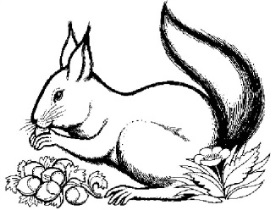 Тема: Развитие аналитических способностей. Совершенствование мыслительных операций. Цели: Развивать мышление, внимание; развивать связную речь.Домашнее задание: Учебник, стр. 36-37 Графическое изображение белки повернуть зеркально, раскрасить.       Этот рисунок должен быть сделан в классе.    А такой надо сделать дома!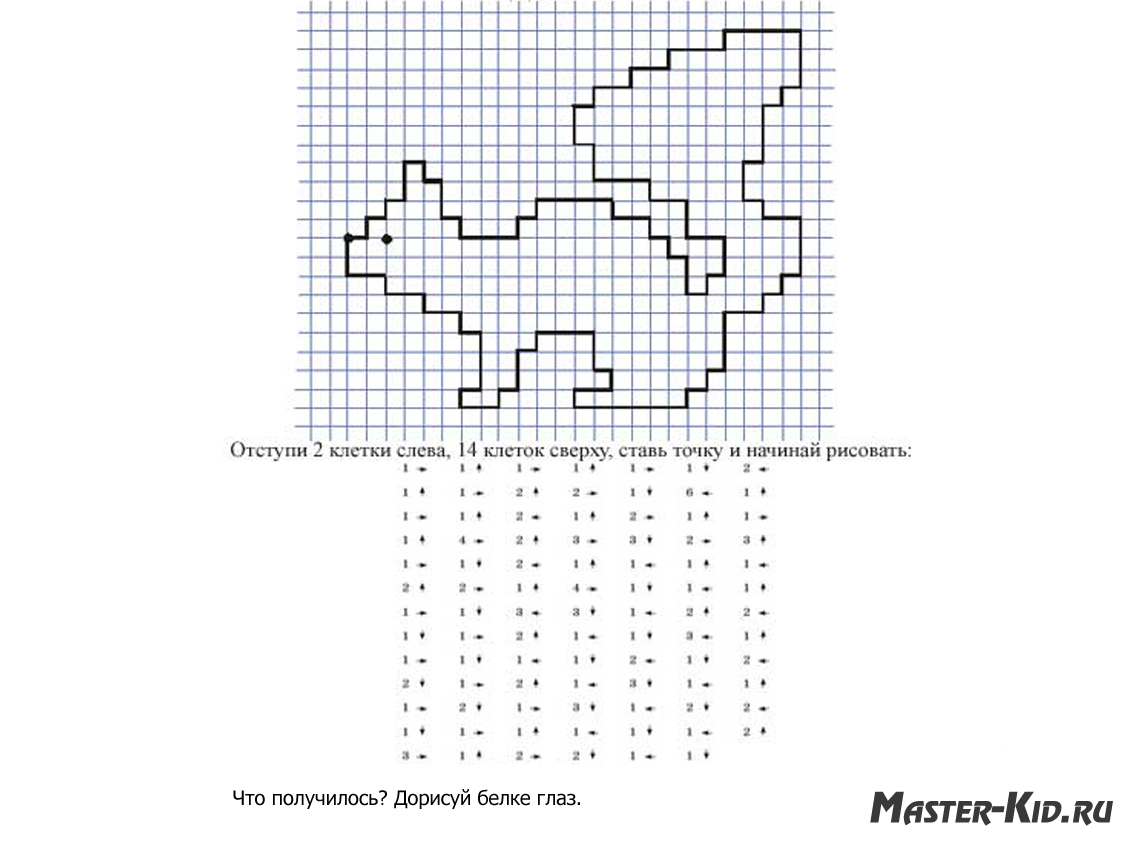 